Service Income Apportionment Supplemental Form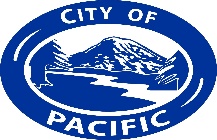 Tax Periods Beginning January 1, 2022**SEE REVERSE SIDE FOR INSTRUCTIONS**
Calculate Apportionable Gross Service ReceiptsCalculate Payroll FactorCalculate Service Income FactorCalculate Pacific Taxable Service Receipts*If a business has no employees in any location, such as a sole proprietorship without any employees, then the payroll factor is zero and the apportionment reverts to a single factor formula using the service factor only. In this case divide the service factor by 1.What is the Service Income Apportionment Supplemental Form? A worksheet that uses a two-factor formula to determine how income taxable under Pacific's service and other B&O tax classification is apportioned between multiple locations when a taxpayer is engaging in business in more than one jurisdiction.Who should complete the apportionment worksheet? Only those taxpayers that earn gross receipts from activities subject to Pacific's service and other B&O tax classification and who have a taxable presence in more than one jurisdiction.Instructions for Pacific Service Income Apportionment Supplemental FormTax Periods Beginning January 1, 2022Apportionable Gross Service ReceiptsLine 1: Worldwide Service Receipts. Enter the total worldwide gross service receipts for your business.Line 2: Deductions. Enter any allowable deductions per the Pacific Municipal Code.Line 3: Apportionable Service Receipts. Line 1 less Line 2.Payroll FactorLine 4: Payroll Factor Numerator. Enter total payroll in Pacific. Your total payroll in Pacific is the sum of:Total payroll for employee(s) whose assigned office or workstation is located within Pacific;Total payroll for employee(s) who are not primarily assigned to any place of business for the tax period and that individual performs fifty percent (50%) or more of his or her service for the tax period in Pacific; andTotal payroll for employee(s) not primarily assigned to any place of business for the tax period, and the individual does not perform fifty percent (50%) or more of their service in any city, but that person resides in Pacific.Line 5: Payroll Factor Denominator. Enter total payroll for employees everywhere.Line 6: Payroll Factor. Line 4 is divided by Line 5. (Note: If the business has no employees, then there is no payroll factor. If there are no employees within Pacific but there are employees elsewhere, then the payroll factor for Pacific is zero.)Service FactorLine 7: Enter the total service gross receipts if the “customer location” is in Pacific. “Customer location” means:For a customer not engaged in business:If the service requires the customer to be physically present, where the service is performed.If the service does not require the customer to be physically present:The customer’s residence; orThe customer’s billing/mailing address if the customer’s residence is not known.For a customer engaged in business:Where the services are ordered from;At the customer’s billing/mailing address if the location from which the services are ordered is not known; orAt the customer’s commercial domicile if none of the above is known.Line 8 - Enter the total worldwide service receipts everywhere less any apportionable gross income in which some of the activity is performed in Pacific and the taxpayer is “not taxable” in the City or County of the customer location. (If there is no income excluded from the denominator, Line 1 will be the same as Line 8. If there is income excluded from the denominator, Line 8 will be less than Line 1).“Not taxable” means that the taxpayer is not subject to a business activities tax by that jurisdiction, except that a taxpayer is taxable in a City or County in which it would be deemed to have a substantial nexus under the standards in RCW 35.102.050 regardless of whether or not that City or County imposes a business activities tax.Line 9: Service-Income Factor. Divide Line 7 by the amount in Line 8. This is the income factor percentage.Pacific Taxable Service ReceiptsLine 10: Total Apportionment Factor. Add the Payroll Factor (Line 6) and the Income Factor (Line 9).Line 11: Percentage of Service Income Apportioned to Pacific. Divide Line 10 by the number 2. (If the business has no employees, the Total Apportionment Factor is divided by 1).Line 12: Pacific Taxable Service Receipts. Multiply Line 3 by Line 11.Business Name:City Account #: BUS-Tax Period:Tax CodeAmount301.	Enter worldwide service receipts312.	Deductions3.	Enter Apportionable service receipts (subtract line 2 from line 1)Tax CodeEnter the City of Pacific payroll compensation for the following employees:Payroll Costsa.	Total payroll for employee(s) whose assigned office or work station is located within the City of Pacific;b.	Total payroll for employee(s) who are not primarily assigned to any place of business for the tax period and that individual performs fifty percent (50%) or more of his or her service for the tax period in the City of Pacific; andc.	Total payroll for employee(s) not primarily assigned to any place of business for the tax period, and the individual does not perform fifty percent (50%) or more of his or her service in any city, but that person resides in the City of Pacific.32d.	Total City of Pacific payroll (add lines a, b, and c)	Enter here AND on line 4 below4.	Payroll Factor Numerator. Enter amount from Line d.335.	Payroll factor Denominator. Enter total companywide payroll costs.6.	Enter Payroll Factor (divide line 4 by line 5)347.	Enter total City of Pacific service gross receipts if the customer location is in Pacific.358.	Enter total worldwide service receipts less any excludable income (if any).9.	Enter Service income factor (divide line 7 by 8)10. Enter Total apportionment factor (add lines 6 and 9).11. Divide line 10 by the number 2 enter amount on this line *.12. Enter Pacific taxable service receipts (multiply line 3 by line 11). Enter here AND on your tax return line Service & Other Apportioned column 4 Taxable Income.